Featuring Fat Fred’s National Award-Winning BBQPick Up or Delivery – call to order (727) 894-4238Served Friday & Saturday from 11:00 a.m. – 3:00 p.m.Full Rack of St. Louis Ribs	$18.00BBQ Pork					$11/lbBBQ Beef Brisket			$12/lbMake it a meal with 2 sides for $3Smoked Fish Spread			$6 (8 oz) / $9 (16 oz)Fat Fred’s BBQ Sauce 		$7/bottleSide Options:Cole Slaw		Potato SaladMac & Cheese	Baked Beans FAMILY MEAL DEAL 1 Rack of Ribs			1 Whole Chicken1 lb of BBQ Pork		BBQ Sauce1 Pt Beans				1 Pt Coleslaw1 Pt Mac & Cheese		RollsCookies & Brownies		$59.95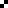 